Приложение  к постановлению администрации города Сочи от__________№___________ СХЕМА временной организации дорожного движения по ул. Театральная Центрального внутригородского района города Сочи на период проведения фестиваля уличных театров в рамках проведения в городе Сочи 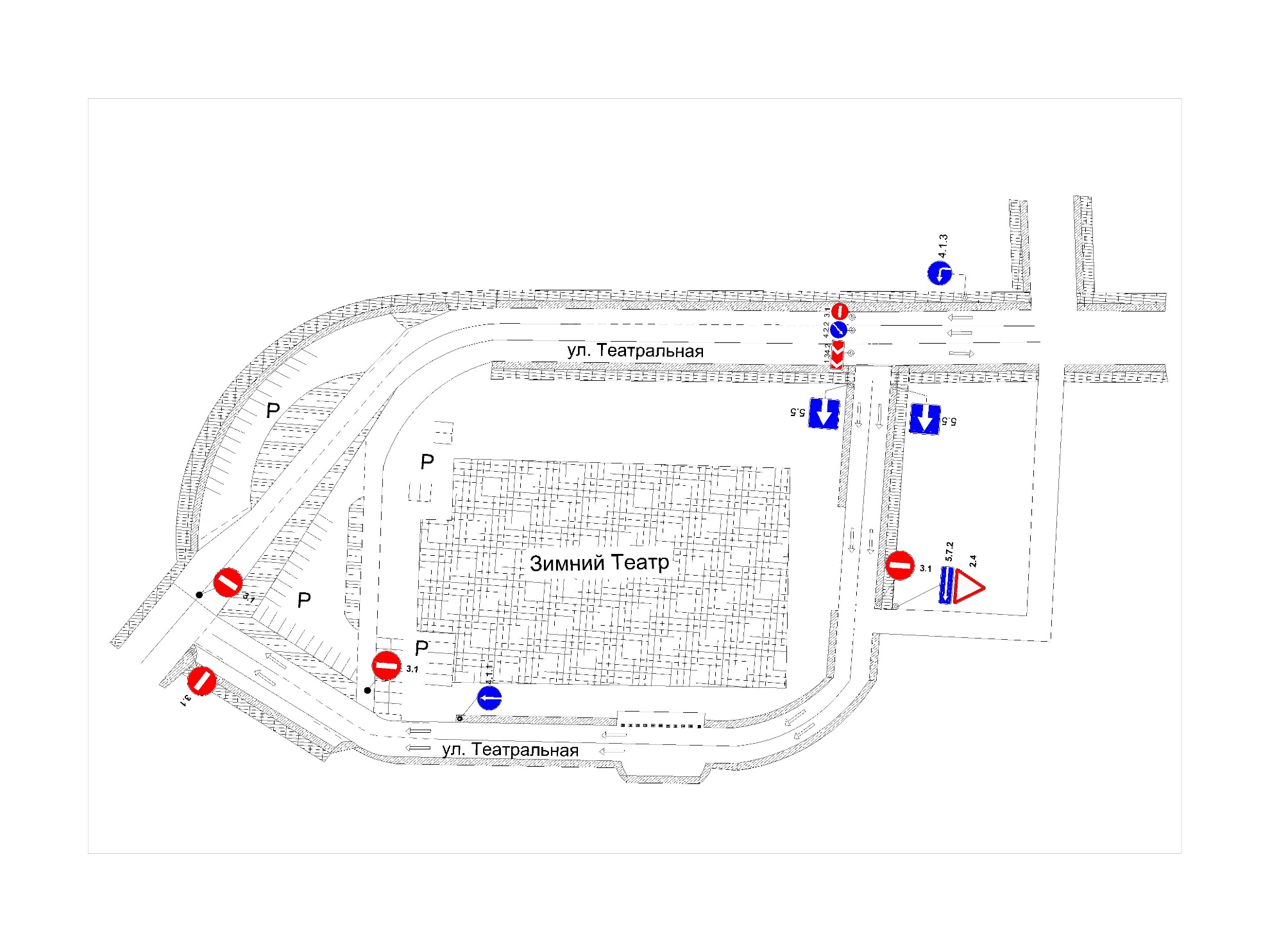 Южного театрального форума                   Начальник управления культурыадминистрации города Сочи                                                                                                                               Л.Н. Кузьмина